Bibliotekarki szkolne, w ramach współpracy z Biblioteką Pedagogiczną w Skierniewicach, zaprosiły jej Pracownice do przeprowadzenia zajęć edukacyjnych na terenie naszej szkoły.W zajęciach uczestniczyli uczniowie klas I – VI:klasa III g i dzieci młodsze ze świetlicy szkolnej – zajęcia z orientacji zawodowej „Na ratunek!” – prowadząca p. Mariola Szymczak,klasa III e i dzieci młodsze ze świetlicy szkolnej – zajęcia z orientacji zawodowej „Projektujemy, szyjemy, nosimy” – prowadząca p. Mariola Szymczak,klasa VI c – „Bezpieczeństwo w sieci” – prowadząca p. Anna Kowalczyk i p. Aneta Brzezińska,klasa V a i V c – „W podróż z Sienkiewiczem” – prowadząca p. Agnieszka Rutkowska,klasa II c i II e – „Jak to z książką było…” – prowadząca p. Mariola Szymczak,klasa IV b i IV e – „Poznaj swoją „Małą Ojczyznę” – prowadząca p. Aleksandra Szyszkowska – Dziąg i p. Aneta Brzezińska,klasa VI b – „Czy można polubić lektury szkolne?” – prowadząca p. Agnieszka Rutkowska.Zajęcia spotkały się z bardzo pozytywnym odbiorem uczniów. Wzbogaciły ich wiedzę i umiejętności oraz z całą pewnością wniosły duży wkład w promocję czytelnictwa wśród uczniów.Serdecznie dziękujemy!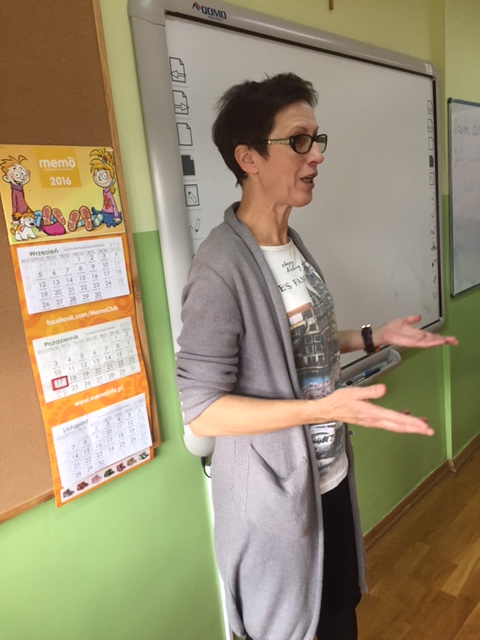 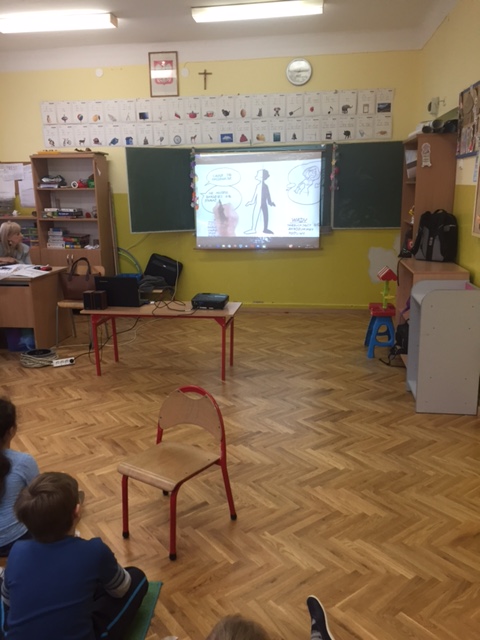 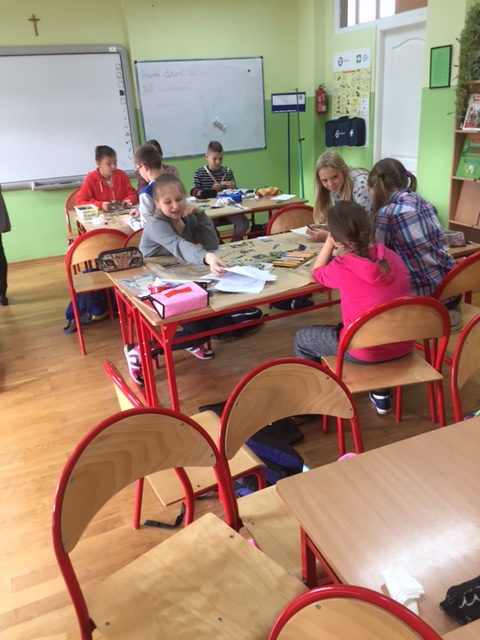 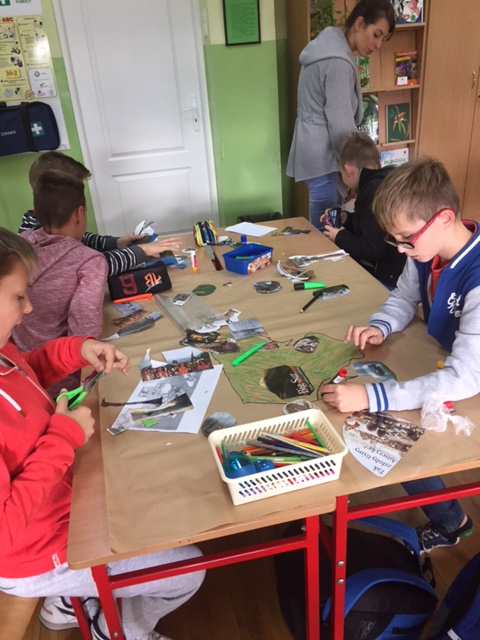 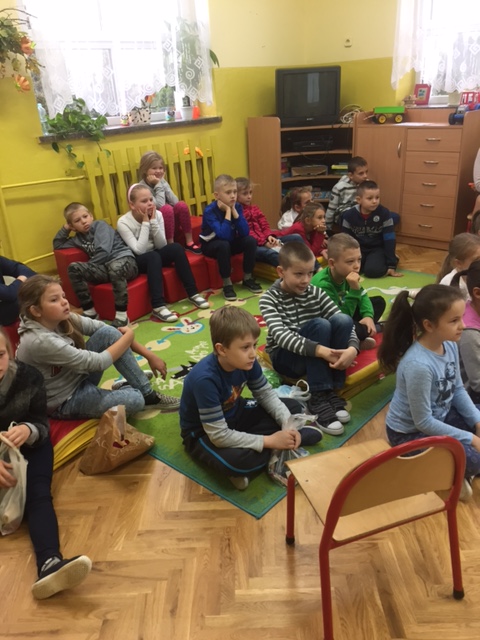 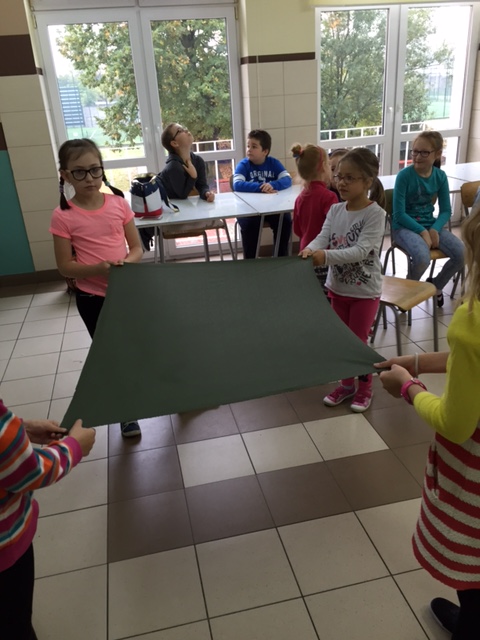 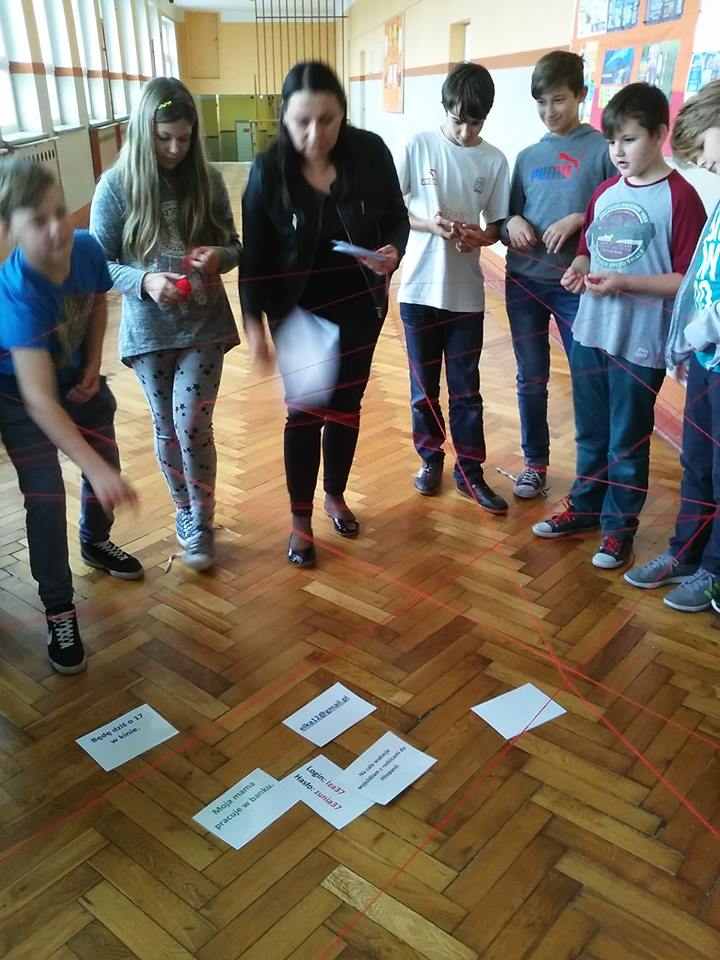 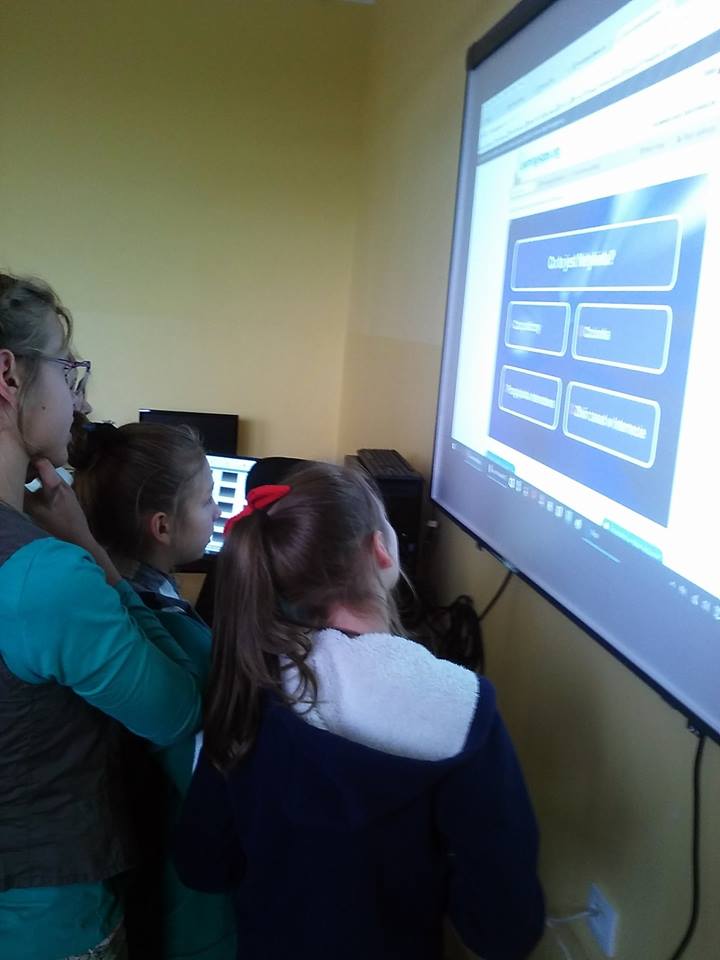 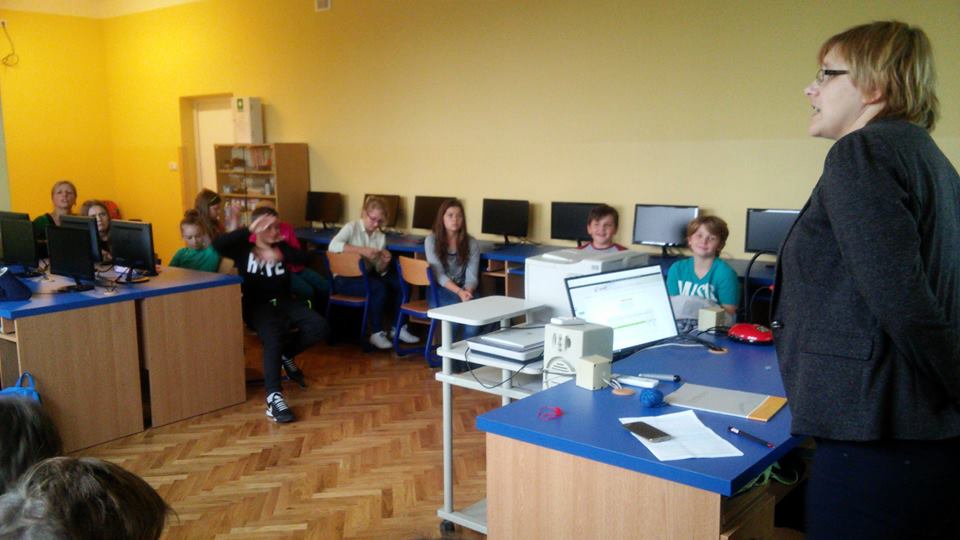 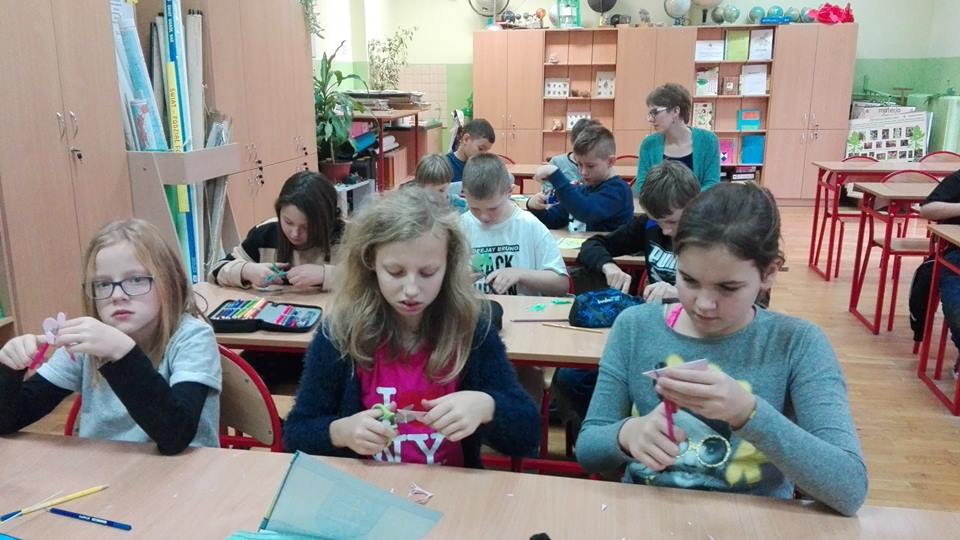 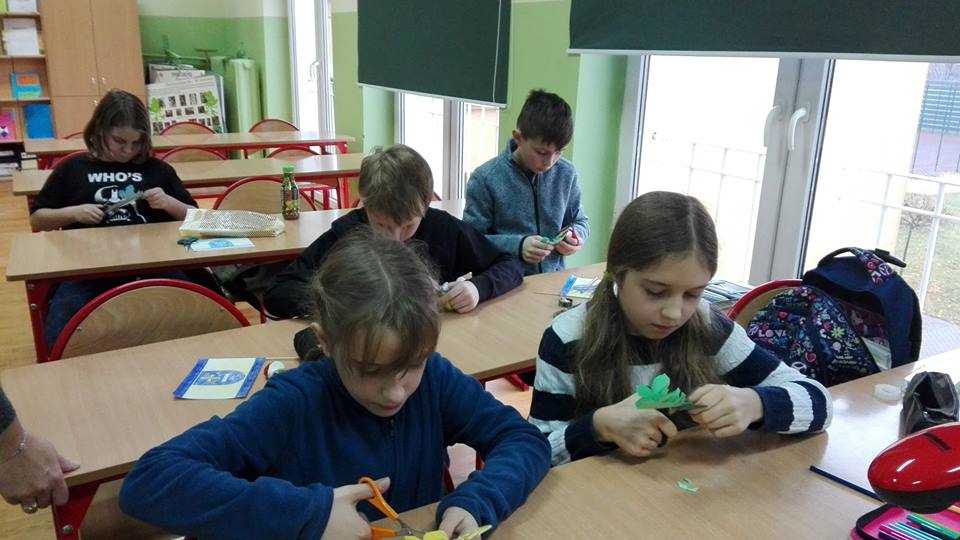 